Hygieneplan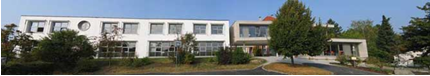 Stauferschule WäschenbeurenInhaltsverzeichnisStammblatt Hygieneplan nach § 36 InfektionsschutzgesetzDeckblattName der Einrichtung:Stauferschule GS WäschenbeurenUnsere Einrichtung ist eine Gemeinschaftseinrichtung nach § 33 Infektionsschutzgesetz (IfSG) und deshalb verpflichtet, einen Hygieneplan zu erstellen, in dem alle „innerbetrieblichen Verfahrensweisen zur Infektionshygiene“ (§ 36 IfSG) zusammengestellt werden.Ziel der im Hygieneplan genannten Maßnahmen ist es, Kinder, pädagogisches Fachpersonal und Besucher der Einrichtung vor Infektionen zu schützen bzw. das Infektionsrisiko zu vermindern. Mit dem Hygieneplan sollen das Hygienebewusstsein und die Eigenverantwortung gestärkt werden. Hygiene ist eine Teamleistung! Das schwächste Glied der Kette entscheidet über den Erfolg.Er ist von allen beschäftigten Personen (inkl. Fremdpersonal) zu beachten und im Alltag umzusetzen. Alle Mitarbeiter müssen dies schriftlich bestätigen.Dieser Hygieneplan ist gültig ab:   1.04.2020Datum:  ___________________	________________________________	(Unterschrift der Leitung der Einrichtung)Schulungen des Personals sind einmal jährlich und bei Neueinstellung durchzuführen und schriftlich zu dokumentieren. Der Hygieneplan wird jährlich auf seine Aktualität hin überprüft und gegebenenfalls geändert. Die Einhaltung des Hygieneplans wird bei internen Begehungen überprüft, die Ergebnisse werden schriftlich dokumentiert. Die Begehungen erfolgen jährlich bzw. bei aktuellem Anlass. Der Hygieneplan ist für alle Beschäftigten und im Hause tätiges Fremdpersonal jederzeit zugänglich. Wichtige Tabellen dieses Hygieneplanes werden an geeigneter Stelle ausgehängt. Wichtige KontakteNotrufnummernAnsprechpersonen in der EinrichtungNOTRUF nach der „5 W“-Systematik:Daten zur EinrichtungManagementaufgaben Hygienegültig seit: 01.04.2020Unterweisungen, Belehrungengültig seit:Besondere Maßnahmengültig seit: 01.04.2020AushangpläneImmer ausgehängt werden sollen die Reinigungs- und Händehygienepläne:in den Toiletten/Sanitärräumenin der Kücheim Putzraum für die anderen zu reinigenden BereicheIn den Tabellen sind für Desinfektionsmittel immer Handelsnamen und Endkonzentration einzutragen (wurde in den Musterplänen kursiv hervorgehoben). Der Plan für die Küche ist ggf. mit der für die Lebensmittelsicherheit zuständigen unteren Lebensmittelüberwachungsbehörde (Veterinäramt) abzustimmen.Kennzeichnen Sie die einzelnen Pläne mit einem Gültigkeitsdatum und Handzeichen.2. Hygienerelevante Bereiche - Tabellen2.1Unterrichtsräume, Lerngruppenräumen, Betreuungsräume*   Hier sind die Handelsnamen und die Verbrauchskonzentrationen der verwendeten Reinigungsmittel einzeln aufzuführen. Siehe  Anhang „Dosierungsanweisung Reinigungsmittel“.
Hinweis: Es sind Einmal-Reinigungstücher oder zur Wiederverwendung geeignete Reinigungstücher zu verwenden, die jedoch desinfizierend gewaschen
	  werden müssen (Kochen als Waschverfahren empfohlen!). Die Reinigung ist nur mit sauberen Tüchern auszuführen.	*  Hier sind die Handelsnamen und die Endkonzentrationen der verwendeten Reinigungsmittel einzelnen aufzuführen. Siehe  Anhang „Dosierungsanweisung Reinigungsmittel“.	a  weitere Informationen zu guter Luft in Bildungseinrichtungen beim Umweltbundesamt . Inzwischen wird eine Kombination aus mechanischer Lüftung und    Fensterlüftung empfohlen (hybride Lüftung) , weil eine alleinige Fensterlüftung in den Unterrichtspausen die Innenraumluftqualität zwar verbessert, aber nicht    ausreichend ist.2.2 FachräumeSchulküche, Kunstraum, Computerraum, Aula/Musikraum, Technikraum*   Hier sind die Handelsnamen und die Verbrauchskonzentrationen der verwendeten Reinigungsmittel einzeln aufzuführen. Siehe  Anhang „Dosierungsanweisung Reinigungsmittel“.2.3 Lehrerzimmer*   Hier sind die Handelsnamen und die Verbrauchskonzentrationen der verwendeten Reinigungsmittel einzeln aufzuführen. Siehe  Anhang „Dosierungsanweisung Reinigungsmittel“.2.4 Flure*   Hier sind die Handelsnamen und die Verbrauchskonzentrationen der verwendeten Reinigungsmittel einzeln aufzuführen. Siehe  Anhang „Dosierungsanweisung Reinigungsmittel“.2.5 Toiletten*   Hier sind die Handelsnamen und die Verbrauchskonzentrationen der verwendeten Reinigungsmittel einzeln aufzuführen. Siehe  Anhang „Dosierungsanweisung Reinigungsmittel“.2.6 Mensa*   Hier sind die Handelsnamen und die Verbrauchskonzentrationen der verwendeten Reinigungsmittel einzeln aufzuführen: Siehe  Anhang „Dosierungsanweisung Reinigungsmittel“.2.7 Turnhalle mit SanitärräumenAnmerkungen:a   Auf barfußbegangenen Böden ist zur Prophylaxe von Fußpilzinfektionen und Warzen die zusätzliche Anwendung eines viruzid wirksamen Flächendesinfektionsmittel 
       erforderlich (VAH-Listung empfohlen).
b   Bei Nutzung durch Vereine sind Reinigung und gegebenenfalls Desinfektion vor Beginn des Schulbetriebes erforderlich.
*   Hier sind die Handelsnamen und die Endkonzentrationen der verwendeten Reinigungsmittel einzelnen aufzuführen. Siehe  Anhang „Dosierungsanweisung Reinigungsmittel“.Hinweis: Es sind Einmal-Reinigungstücher oder zur Wiederverwendung geeignete Reinigungstücher zu verwenden, die desinfizierend gewaschen
	  werden müssen (Kochen als Waschverfahren empfohlen!). Die Reinigung ist nur mit sauberen Tüchern auszuführen.
	  Urinale bzw. Toiletten müssen mit separaten Tüchern gereinigt werden.2.8 Erste-Hilfe-Raum** Anmerkungen:	Verschmutzungen mit Blut, Serum, Sekreten, Urin, Stuhl oder Erbrochenem sind sofort durch das Aufsichtspersonal mit Haushaltspapier zu entfernen und direkt in einen Abfallbeutel zu geben. Gereinigte Fläche mit einem in Desinfektionsmittel (VAH-Listung empfohlen) getränkten Einmaltuch gründlich abwischen. Es sind geeignete Handschuhe zu tragen. Anschließend Einmaltuch und Handschuhe ebenfalls im Abfallbeutel deponieren, zuknoten und im Restmüll entsorgen. 
Wichtig: keine Sprühdesinfektion*   Hier sind die Handelsnamen und die Verbrauchskonzentrationen der verwendeten Reinigungsmittel einzeln aufzuführen. Siehe  Anhang „Dosierungsanweisung Reinigungsmittel“.Empfehlung:  Händedesinfektionsmittel und Flächendesinfektionsmittel im Erste-Hilfe-Schrank aufbewahren!Hinweis: Es sind Einmal-Reinigungstücher oder zur Wiederverwendung geeignete Reinigungstücher zu verwenden, die desinfizierend gewaschen werden müssen (Kochen als Waschverfahren empfohlen!). Die Reinigung ist nur mit sauberen Tüchern auszuführen.2.9 Putzmittelräume/ Reinigungsutensilien*   Hier sind die Handelsnamen und die Verbrauchskonzentrationen der verwendeten Reinigungsmittel einzeln aufzuführen. Siehe  Anhang „Dosierungsanweisung Reinigungsmittel“.2.10 Entsorgung/ Abfall*   Hier sind die Handelsnamen und die Verbrauchskonzentrationen der verwendeten Reinigungsmittel einzeln aufzuführen. Siehe  Anhang „Dosierungsanweisung Reinigungsmittel“.3.  Händehygiene*   Hier sind die Handelsnamen und die Verbrauchskonzentrationen der verwendeten Reinigungsmittel einzeln aufzuführen. Siehe  Anhang „Dosierungsanweisung Reinigungsmittel“.4. Hinweise des Landesgesundheitsamtes BW zum Hygieneplansiehe: Musterhygieneplan für Schulen. Landesgesundheitsamt Baden-Württemberg im Regierungspräsidium Stuttgart. 4. Auflage Februar 2020. S. 4-11, 17-19.1 Einleitung Seit Inkrafttreten des Infektionsschutzgesetzes (IfSG) am 1. Januar 2001 müs-sen auch Gemeinschaftseinrichtungen, wie z.B. Schulen, Hygienepläne erstel-len (§ 36 Abs. 1 IfSG). Ziel eines Hygieneplans ist es, Mitarbeiterinnen und Mitarbeiter sowie Schülerinnen und Schüler vor Infektionen zu schützen bzw. das Infektionsrisiko zu minimieren.  Hygienepläne sind bereichsbezogene Arbeitsanweisungen, die die jeweiligen bau-lich-funktionellen und organisatorischen Gegebenheiten sowie die möglichen Infekti-onsrisiken berücksichtigen. Im Hygieneplan sollten auch weitere Maßnahmen der Gesundheitsförderung und -erhaltung angesprochen werden, die über die Infektions-hygiene hinaus zur Prävention auch nichtübertragbarer Erkrankungen für Schüler und Personal beitragen bzw. optimale Bedingungen schaffen, die das Lernen be-günstigen und das Wohlbefinden auch während eines ganztägigen Aufenthaltes in der Einrichtung ermöglichen (z. B. Innenraumlufthygiene, Beleuchtung, Lärmschutz). In Gemeinschaftseinrichtungen ist nach dem IfSG die Leitung der Einrichtung für die Sicherstellung der Hygiene verantwortlich. Sie kann diese Aufgabe auch delegieren. Z. B. kann sie zur Unterstützung einen Hygienebeauftragten bzw. ein Hygieneteam benennen, der/das die Überwachung und Aktualisierung des Hygieneplans über-nimmt.  Auch die Schülerinnen und Schüler sollen regelmäßig über hygienebewusstes Ver-halten informiert werden. Der Hygieneplan muss dem Lehrerkollegium, den betreuenden Personen und Reini-gungskräften jederzeit zugänglich und einsehbar sein.  Der folgende Musterhygieneplan ist als Hilfestellung gedacht und beschreibt, wel-che allgemeinen Maßnahmen aus infektionspräventiver Sicht eingehalten werden müssen. Der einrichtungsspezifische Hygieneplan muss immer auf die speziellen organisatorischen und baulichen Gegebenheiten angepasst und in regelmäßigen Abständen aktualisiert werden (mind. jährlich).  Der vorliegende Musterhygieneplan gliedert sich in: • allgemeine Grundlagen, die als nützliche Hilfe bei der Erstellung des einrich-tungsspezifische Hygieneplans dienen können,  • beispielhafte Mustertabellen. 2 Rechtsgrundlagen Das Infektionsschutzgesetz (IfSG) hat am 01.01.2001 das Bundesseuchengesetz abgelöst. Zweck des Infektionsschutzgesetzes ist es, übertragbaren Krankheiten beim Menschen vorzubeugen, Infektionen frühzeitig zu erkennen und ihre Weiterver-breitung zu verhindern. Das IfSG hat zum Leitsatz „Prävention durch Information und Aufklärung“ und setzt dabei in hohem Maße auf die Eigenverantwortung sowie Mitwirkung und Zusammenarbeit der Träger und Leitungen von Gemeinschaftsein-richtungen sowie jedes Einzelnen. Der 6. Abschnitt des Infektionsschutzgesetzes IfSG enthält auch besondere Vor-schriften für Schulen und Gemeinschaftseinrichtungen, in denen Betreute und Be-treuer täglich in engem Kontakt miteinander stehen. Enge Kontakte begünstigen die Übertragung von Krankheitserregern. Darauf muss in einer Gemeinschaftseinrich-tung mit anderen Vorsichtsmaßnahmen reagiert werden als in der Familie, weil die Verantwortung für die Gruppe besondere Beachtung verdient. Es gilt dabei immer, tragfähige Lösungen zwischen allen Beteiligten zu finden.  Gemäß § 36 IfSG sind Gemeinschaftseinrichtungen verpflichtet, ihre innerbetriebli-chen Verfahrensweisen zur Infektionshygiene in Hygieneplänen festzulegen. Die Inhalte im Einzelnen sowie die Gliederung der Hygienepläne sind vom Gesetzgeber nicht vorgegeben. Musterhygienepläne und Rahmenhygienepläne geben den Ein-richtungen aber eine Orientierung und erleichtern die Erstellung des einrichtungs-spezifischen Hygieneplans.  Gemeinschaftseinrichtungen unterliegen der infektionshygienischen Überwachung durch das Gesundheitsamt. Die Gesundheitsämter können dabei beratend oder an-ordnend eingreifen; Umfang und Zeitabstände der Überwachung stehen in ihrem Ermessen. § 34 IfSG beschreibt die gesundheitlichen Anforderungen, Mitwirkungspflichten der Gemeinschaftseinrichtungen und Aufgaben des Gesundheitsamtes. Eine Belehrung gemäß § 35 IfSG muss zu Beginn der Beschäftigung und dann alle zwei Jahre durch den Arbeitgeber/Dienstherrn oder z. B. durch den/die Hygienebe-auftragte/n erfolgen; die Belehrung ist schriftlich zu dokumentieren. Auch die Schüler sollen regelmäßig über hygienebewusstes Verhalten informiert werden. Eine Belehrung gemäß §§ 42/43 IfSG muss zu Beginn der Beschäftigung für Perso-nen erfolgen, die Tätigkeiten mit Lebensmitteln ausüben. Die erste Belehrung er-folgt durch das Gesundheitsamt. Die entsprechende Bescheinigung darf bei Auf-nahme der Tätigkeit nicht älter als drei Monate sein. Der Arbeitgeber/Dienstherr be-lehrt die betreffenden Personen nach Aufnahme ihrer Tätigkeit im Weiteren jährlich über die genannten Tätigkeitsverbote und über die Verpflichtung, dem Arbeitgeber Hinderungsgründe unverzüglich mitzuteilen. Die Teilnahme an diesen Belehrungen wird dokumentiert. Unter der Voraussetzung, dass die Verarbeitung von Lebensmitteln im Zusammen-hang mit Kochtagen ein Bestandteil des pädagogischen Konzepts ist und in etwa den gleichen Umfang hat wie bei Vereinsfesten und ähnliche Veranstaltungen (ca. drei-mal/Jahr), kann den Lehrer/innen eine vereinfachte Belehrung angeboten werden. Es ist allerdings darauf hinzuweisen, dass eine Belehrung nach § 43 IfSG erforderlich wird, sobald die Voraussetzung für eine vereinfachte Belehrung entfallen, z. B. bei regelmäßiger Zubereitung von Mahlzeiten in der Schule. Die Belehrung beinhaltet Informationen über Erkrankungen, die leicht von erkrankten Personen auf Lebensmittel übertragen werden können sowie Informationen über welche Lebensmittel besonders leicht Krankheitserreger weiterverbreitet werden können. Außerdem werden Tätigkeits- und Beschäftigungsverbote bei bestimmten Krankheiten bzw. Krankheitssymptomen aufgezeigt. Treten solche Hinderungsgrün-de auf, ist die betreffende Person verpflichtet, dies ihrem Arbeitgeber/Dienstherrn unverzüglich mitzuteilen.  Zum Umgang mit Lebensmitteln beachten Sie bitte auch die Vorgaben des Lebens-mittelrechts. Die Zuständigkeit liegt für diesen Bereich bei den unteren Lebensmittel-überwachungsbehörden der Stadt- und Landkreise. Die Bescheinigung über die Erstbelehrung und die Dokumentation der letzten Beleh-rung sind durch den Arbeitgeber/Dienstherrn aufzubewahren und an der Betriebs-stätte verfügbar zu halten. Bei Tätigkeiten an wechselnden Standorten genügt die Vorlage einer beglaubigten Abschrift oder einer beglaubigten Kopie. 3 Aufbau eines Hygieneplans Hygienisches Verhalten ist ein wesentlicher Aspekt zur Vorbeugung von Infektions-erkrankungen. Ein Hygieneplan für Schulen beschäftigt sich mit der Gesundheit und dem Schutz vor Infektionskrankheiten von Kindern, Jugendlichen und Lehrern/innen. Jeder ist gehalten, zur Hygiene beizutragen. Dem persönlichen Hygieneverhalten kommt dabei entscheidende Bedeutung zu. Dieses Grundverständnis von Hygiene soll auch den Schülerinnen und Schüler vermittelt und vorgelebt werden.  Zur Erstellung eines Hygieneplans sind folgende Schritte notwendig: • Die Ermittlung möglicher Infektionsrisiken und Maßnahmen zur Risikominimierung (IST-Analyse und SOLL-Beschreibung). • Die Überwachung der Einhaltung der festgelegten Maßnahmen und die Durchführung und Dokumentation von Schulungsmaßnahmen. Für den Hygieneplan ist eine einheitliche Gliederung sinnvoll, die grundsätzliche Aussagen zum Hygienemanagement, den Maßnahmen der sogenannten Basis-hygiene, zu Sondermaßnahmen beim Auftreten bestimmter Erkrankungen so-wie zur spezifischen Mitteilungspflicht (§ 34 IfSG) der Leitung an das Gesund-heitsamt etc. enthält.  Einzelne Gliederungspunkte können je nach Einrichtung entfallen bzw. mehr oder weniger ausführlich behandelt werden. Benachrichtigungspflichtige Krankheiten kön-nen beispielhaft im Hygieneplan angesprochen werden. 4 Hygienemanagement Die Leitung der Einrichtung trägt die Verantwortung für die Sicherstellung der hygie-nischen Erfordernisse und nimmt ihre Verantwortung durch Anleitung und Kontrolle wahr. Je nach Größe der Einrichtung kann es sinnvoll sein, einen Mitarbeiter/in oder mehrere Personen als Hygieneverantwortliche zu benennen. Die verantwortlichen Personen sind im Hygieneplan namentlich einschließlich ihrer Erreichbarkeit aufzu-führen. Die Belehrung über gesetzliche Pflichten und Unterweisungen zum Hygieneplan sind Voraussetzung für die Umsetzung der festgelegten Maßnahmen. Nur durch sachlich richtige Informationen, klar geregelte Verantwortlichkeiten, Mitwirkung und Zusam-menarbeit aller Beteiligten kann auf Dauer ein guter Hygienestandard erreicht wer-den und damit der Intention des IfSG Rechnung getragen werden. Zu den Aufgaben des Hygienemanagements gehören: • Erstellung und Aktualisierung des Hygieneplans • Umsetzung bzw. Überwachung der im Hygieneplan festgelegten Maßnahmen • Durchführung der Hygienebegehungen • Aufrechterhaltung des Kontaktes zum Gesundheitsamt und zu den Eltern Die Überwachung der Einhaltung von Hygienemaßnahmen erfolgt u. a. durch Bege-hungen der Einrichtung durch den/die Hygienebeauftragten. Dabei sollten auch not-wendige bauliche Maßnahmen aufgenommen werden, soweit sie hygienische Belan-ge betreffen. Die Ergebnisse werden schriftlich dokumentiert. Ein Hygieneplan ist jährlich hinsichtlich seiner Aktualität zu überprüfen und ggf. zu ändern. Ferner muss der Hygieneplan für alle Beteiligten jederzeit zugänglich und einsehbar sein.  5 Hygienerelevante Bereiche In Schulen gibt es folgende hygienerelevante Bereiche, die eine besondere Aufmerk-samkeit in Hinblick auf hygienische Maßnahmen und die Ausstattung erfordern und daher bei der IST-Analyse berücksichtigt werden müssen: • Klassen-, Unterrichts- und Fachräume • Lehrerzimmer • Aufenthaltsräume • Flure • Sanitärräume • Erste-Hilfe-Raum (Hände- und Flächendesinfektionsmittel im Erste-Hilfe-Schrank aufbewahren!) • Sporthalle und Schulschwimmbad • Umkleide-, Wasch- und Duschanlagen • Putzmittelräume/Reinigungsutensilien • Entsorgung/Abfall • Küche/Essenszubereitung/Essensausgabe (Zuständigkeit Untere Lebensmittel-überwachungsbehörde) 6 Händehygiene Hände sind durch ihre vielfältigen Kontakte mit der Umgebung und anderen Men-schen die Hauptüberträger von Infektionskrankheiten. Zu den wichtigsten Maßnah-men der Infektionsverhütung und Bekämpfung von Krankheiten gehört deshalb das Händewaschen (in gezielten Einzelfällen ggf. ergänzt durch eine Händedesinfektion). Das Händewaschen reduziert die Keimzahl auf den Händen. Es ist zwingend erfor-derlich in der Küche vor dem Umgang mit Lebensmitteln, nach dem Zubereiten von mit Erde behafteten Lebensmitteln, rohem Fleisch/Fisch und Eiern, vor Einnahme von Speisen und insbesondere nach jedem Toilettengang.  Ebenfalls nach Tierkontakt und nach intensivem Kontakt zu Personen, die an Durch-fall, Husten oder Schnupfen leiden. Händewaschen sollte grundsätzlich auch zu Dienstbeginn erfolgen. Zum Händewaschen sind flüssige Waschpräparate aus Spendern sowie Einmalhandtücher zu verwenden, Gemeinschaftshandtücher und Gemeinschaftsstückseife sind nicht zulässig. Jedes Kind sollte eine ordnungsgemäße Handwaschtechnik erlernen. Die gründliche Händereinigung der Kinder und Jugendlichen soll nach jeder Verschmutzung, nach jedem Toilettengang, nach Tierkontakt und vor jedem Essen erfolgen.  Schulungsmaterial z.B. unter:  https://hygiene-tipps-fuer-kids.de14oder https://www.infektionsschutz.de/hygienetipps⁠4 Wir empfehlen alle Klassen-, Unterrichts-, Fach- und Aufenthaltsräume sowie Leh-rerzimmer mit Handwaschbecken, Seifenspender und Einmalhandtüchern auszustat-ten. Die Händedesinfektion dient dazu, im Bedarfsfall die Zahl der Krankheitserreger so zu reduzieren, dass es nicht mehr zu einer Übertragung von Krankheiten kommen kann. Dies kann bei erhöhtem Infektionsrisiko sinnvoll sein, z.B. nach Erste-Hilfe-Maßnahmen (wenn es dabei z.B. zu Kontakt mit Blut oder Sekreten kam) oder vor dem Anlegen von Pflastern, Verbänden.  Für eine Händedesinfektion ist es erforderlich, ca. 3 - 5 ml Händedesinfektionsmittel mindestens 30 Sekunden lang in die trockenen Hände einzureiben (Fingerzwischen-räume, Handrücken und Fingerkuppen sowie Nagelfalz nicht vergessen). Einmalhandschuhe sind bei Kontakt mit Blut, Eiter oder Körpersekreten anzuwenden. Nach dem Ausziehen der Einmalhandschuhe ist zusätzliche eine Händedesinfektion durchzuführen. Ein Hände- sowie ein Flächendesinfektionsmittel sind an einem sicheren Ort vorzu-halten, z. B. im Erste-Hilfe-Schrank! Achten Sie bei Desinfektionsmitteln auch auf das Verfallsdatum! 7 Maßnahmen bei Infektionen Beim Auftreten von übertragbaren Krankheiten, Läusen oder Ungezieferbefall sind spezielle Maßnahmen zu ergreifen, die im Hygieneplan festgelegt sein müssen. In-formationen zu einigen in Schulen auftretenden Infektionen sind im Anhang 1 aufge-führt. Das zuständige Gesundheitsamt ist umgehend durch die Leitung der Einrich-tung zu informieren (Benachrichtigungspflicht nach § 34 IfSG). Zu beachten sind ferner die Empfehlungen des RKI für die Wiederzulassung an Schulen und sonstigen Gemeinschaftseinrichtungen.⁠8 Zur Beschäftigung schwangerer Lehrerinnen wird auf die Merkblätter der Arbeits-gruppen Mutterschutz verwiesen.⁠3 8 Kleiderablage Die Ablage der Oberbekleidung sollte so angebracht sein, dass es keinen direkten Kontakt zwischen den Kleidungsstücken der Schülerinnen und Schüler gibt (Abstand ca. 20 cm), z. B. als Schutz vor Übertragung von Läusen.  9 Hygiene in Turnhalle, Schulschwimmbad, Wasch- und Duschan-lagen Im Sinne einer wirksamen Fußpilz- und Warzenprophylaxe sollten Turn- oder Gymnastikschuhe getragen werden.  Schulschwimmbäder sollen nach DIN 19643⁠5 betrieben und regelmäßig untersucht werden; auf die Regelungen des Umweltbundesamtes11 wird verwiesen. Barfußbe-gangene Böden sind zur Prophylaxe von Fußpilzinfektionen und Warzen mit einem viruzid wirksamen Flächendesinfektionsmittel (VAH-Listung16 empfohlen) desinfizie-rend zu reinigen. Nach öffentlichen Veranstaltungen ist die Turnhalle gründlich zu reinigen.  Informationen zur Legionellenprävention in Warmwassersystemen und Duschen sowie zur Trinkwasserhygiene sind im Anhang 2 aufgeführt.  10 Abfallentsorgung Die Mülleimer in den Räumen sind nach Schulende entsprechend der Abfallentsor-gungsordnung der Gemeinde täglich zu leeren. Es sollte auf Abfallvermeidung und Mülltrennung geachtet werden. 11 Impfprophylaxe Eine Impfprophylaxe für Beschäftigte ist im Arbeitsschutzgesetz und der Biostoffverordnung geregelt. Der Impfkalender für Kinder und Jugendliche richtet sich nach den aktuellen Emp-fehlungen der STIKO⁠9. 12 Zahnprophylaxe Es wird den Schulen empfohlen auf eine regelmäßige Zahnprophylaxe zu achten und zahnärztliche Untersuchungen in Zusammenarbeit mit dem Gesundheitsamt durch-führen zu lassen. 13 Küche/Essenszubereitung/Essensausgabe Die Zuständigkeit für die Lebensmittelhygiene liegt bei den unteren Lebensmittel-überwachungsbehörden, auf die wir an dieser Stelle verweisen wollen.  Einen guten Überblick für die Schulverpflegung gibt die Broschüre des Ministeriums für Ländlichen Raum und Verbraucherschutz Baden-Württemberg: Leitfaden für den Umgang mit Lebensmitteln bei der Schulverpflegung⁠2. 14 Grundsätzliches zur Flächenreinigung Reinigung - was ist das? Die Reinigung dient dazu, den Schmutz und die darin befindlichen Keime von den Oberflächen, Gegenständen und dem Fußboden zu entfernen. In Schulen soll nur eine feuchte Staubentfernung durchgeführt werden, da trockenes Staubwischen zu Staubaufwirbelung führt und Krankheitserreger im Staub gebunden sein können. Auch bei der Feuchtreinigung von Fußböden ist darauf zu achten, dass keine Schmutzverschleppung stattfindet. Die Wischlappen müssen deshalb regelmäßig gewechselt werden. Reinigungsplan Für jede Einrichtung ist die Reinigung in die tabellarischen Hygienepläne aufzuneh-men mit Angabe der verwendeten Mittel, Konzentrationen und Einwirkzeiten (ggf. ergänzend auch zur Desinfektion). Für die jeweiligen Bereiche sind die Maßnahmen nach was, wann, womit, wie und wer festzulegen. Die für die einzelnen Bereiche erstellten Tabellen sind am Reinigungswagen oder den entsprechenden Räumen auszuhängen. Für den Erfolg der Maßnahmen ist die Dokumentation und Überwachung der vorgegebenen Maßnahmen wichtig. Textile Bodenbeläge Falls textile Bodenbeläge vorhanden sind, sollten diese mehrmals in der Woche ab-gesaugt und mindestens einmal jährlich feucht mit einem speziellen Reinigungsgerät gereinigt werden (Sprüh-Extraktionsmethode). Je nach Verschmutzung wird die tro-ckene Shampoonierung mit anschließendem ausgiebigem Querlüften empfohlen. Reinigungsutensilien Reinigungsutensilien dürfen nicht zu einer Keimverschleppung führen. Die textilen Reinigungsutensilien müssen daher sachgemäß arbeitstäglich gewaschen werden (desinfizierend z. B. bei 95°C) oder dürfen nur zum einmaligen Gebrauch bestimmt sein (Einmaltücher). Reinigungsutensilien, die mehrfach verwendet werden, dürfen nur trocken bis zum nächsten Gebrauch gelagert werden. Reinigungsutensilien sind in einem separaten Raum oder Schrank aufzubewahren und vor unerlaubtem Zugriff zu sichern.  Flächendesinfektion Eine Flächendesinfektion wird in Schulen nur in besonderen Fällen notwendig wer-den (z. B. beim Ausbruch von übertragbaren Krankheiten). Diese erfolgt in Abstim-mung mit dem Gesundheitsamt. Gezielte Desinfektion Diese muss unmittelbar nach einer Kontamination mit erregerhaltigem Material (Blut, Eiter, Sekrete, Stuhl, Urin, Erbrochenes) durchgeführt werden. Es sind geeignete Handschuhe zu tragen. Hierbei ist zunächst das kontaminierte Material mit einem in Desinfektionsmittel getränkten Einmaltuch (Zellstoff u. ä.) zu entfernen und das Tuch sofort in den Abfall zu entsorgen. Anschließend ist die Fläche wie im Hygieneplan vorgeschrieben durch eine Wisch-Desinfektion zu desinfizieren (eine Sprühdesinfek-tion ist aufgrund der möglichen inhalativen toxischen Belastung zu vermeiden; bei alkoholischen Desinfektionsmitteln besteht zudem bei der Anwendung auf größeren Flächen Explosionsgefahr). 15 Reinigungsintervalle für verschiedene Bereiche Die Empfehlungen in diesem Musterhygieneplan orientieren sich an den Mindestrei-nigungshäufigkeiten nach DIN 77400:2015-09 „Reinigungsdienstleistungen – Schul-gebäude – Anforderungen an die Reinigung“⁠6. Detailliertere Angaben finden Sie in den Tabellen der DIN 77400 für die verschiedenen Reinigungsbereiche.  Die Mindestreinigungshäufigkeiten beziehen sich auf eine Nutzung an 5 Tagen pro Woche. Bei abweichender Nutzung sind diese angemessen anzupassen. • Sanitärräume (Fußböden, Handwaschbecken, WC, Urinale, Türklinken) sind täg-lich zu reinigen. • Waschbecken sind mit Papierhandtüchern und Seifenspender auszustatten und täglich zu reinigen. • Unterrichtsräume sind 2,5-mal/Woche zu reinigen, d.h. alternierend dreimal bzw. zweimal pro Woche (1. Woche: Mo, Mi, Fr; 2. Woche: Di, Do). • Umkleide- und Duschräume sind täglich zu reinigen. • Tische, an denen die Mahlzeiten eingenommen werden, sind nach Verunreini-gung und jeder Nutzung mit einem sauberen und feuchten Tuch zu reinigen.  (…)17 Anhang 1 Der Befall von Personen mit Kopfläusen ist ein immer wieder auftretendes Problem in Gemeinschaftseinrichtungen. Die Bekämpfung erfordert eine enge Zusammenarbeit zwischen Eltern/Erziehungsberechtigten, Gemeinschaftseinrichtung und Gesundheits-amt. Wichtig ist, dass beim Auftreten von Kopfläusen rasch und konsequent gehandelt wird. Die Eltern sind gemäß §34 Abs. 5 IfSG verpflichtet, bei Kopflausbefall ihres Kin-des, sofort die Gemeinschaftseinrichtung zu informieren, diese leitet personenbezogene Daten an das Gesundheitsamt weiter (s.a. Kopfläuse - Was muss ich tun?, Merkblatt für Eltern und Erziehungsberechtigte des Landesgesundheitsamtes B-W⁠1). Noroviren sind weltweit verbreitet und zählen in Deutschland zu den häufigsten Erre-gern infektiöser Magen-Darminfektionen. Die Viren sind äußerst umweltstabil und sehr ansteckend. Infektionen mit Noroviren treten besonders häufig in den Wintermonaten auf. Die Ausscheidung der Viren erfolgt über den Stuhl des Menschen oder durch Bil-dung virushaltiger Aerosole während des Erbrechens. Es besteht eine sehr hohe Infek-tiosität. Dies erklärt auch die sehr rasche Ausbreitung innerhalb von Gemeinschaftsein-richtungen. Da der erkrankte Mensch mit seinem Stuhl sehr große Mengen an Viren ausscheidet, spielt die direkte Übertragung von Mensch zu Mensch die größte Rolle. Eine Übertragung ist zum einen möglich durch eine sogenannte Schmierinfektion, also über nicht ausreichend gesäuberte Hände nach der Toilettenbenutzung. Infektionen können aber auch von kontaminierten Nahrungsmitteln oder Getränken ausgehen. Ebenso ist eine Übertragung durch kontaminierte Gegenstände möglich. Die wichtigsten Krankheitszeichen sind akut beginnendes heftiges Erbrechen, starke Durchfälle, ausgeprägtes Krankheitsgefühl, krampfartigen Bauchschmerzen, Kopf- und Muskelschmerzen. Die betreffenden Personen sind insbesondere während der akuten Erkrankung und mindestens 2 Tage, oft auch noch ca. 2 Wochen nach Abklingen der klinischen Symptome ansteckungsfähig. Deshalb ist eine sorgfältige Beachtung der all-gemein üblichen Hygieneregeln (Händewaschen vor dem Umgang mit Lebensmitteln sowie vor Einnahme von Speisen und insbesondere nach jedem Toilettengang) auch in der Zeit nach der Erkrankung von besonderer Bedeutung.  Bei infektiösen Magen-Darminfektionen in Schulen, z. B. Verdacht auf Norovirusin-fektionen müssen symptomatische Schülerinnen und Schüler umgehend nach Hause geschickt und/oder von Angehörigen abgeholt werden. Der Kontakt zu anderen Perso-nen ist zu minimieren, die Betreuung ist vorzugsweise durch eine Einzelperson sicher-zustellen. Erbrochenes und Stuhl müssen mit Einmalwischlappen entfernt werden. An-schließend sind die kontaminierten Flächen mit einem geeigneten viruzid wirksamen Flächendesinfektionsmittel abzuwischen.  Die wichtigste Maßnahme im Alltag ist die sorgfältige Einhaltung der Händehygiene und Desinfektion.  Die Leitung der Gemeinschaftseinrichtung ist vom Personal oder den Eltern über das Auftreten oder den Verdacht einer Norovirus-Erkrankung zu informieren (§ 34 Abs. 5 IfSG) und diese muss umgehend das Gesundheitsamt (§ 34 Abs. 6 IfSG) benachrichti-gen. Influenza, die Grippe - hervorgerufen durch Influenzaviren -, ist eine fieberhafte Erkran-kung der Atemwege. Sie ist hoch ansteckend und wird durch kleinste Tröpfchen beim Niesen und Husten oder beim Händeschütteln leicht übertragen. Klinische Anzeichen sind plötzlich einsetzendes hohes Fieber, Kopf- und Gliederschmerzen, trockener Reiz-husten, Schüttelfrost und Schweißausbrüche. Auch bei jungen Menschen besteht ein schweres Krankheitsgefühl. Wegen des engen Personenkontaktes in Gemeinschafts-einrichtungen spielen Kinder und Jugendliche als Reservoir für die Weiterverbreitung eine große Rolle. 18 Anhang 2 Trinkwasserhygiene, das Trinkwasser wird von den örtlichen Wasserversorgern in der Regel in einwandfreier Qualität geliefert. Die Ursachen für Beschwerden liegen meist im Bereich der Rohrleitungen und technischen Armaturen (Hausinstallation). Die Leitung der Gemeinschaftseinrichtung ist verpflichtet, die Qualität des Trinkwassers aufrechtzu-erhalten. Die Vorgaben hierzu sind der Trinkwasserverordnung (TrinkwV) und dem technischen Regelwerk „Trinkwasser“ zu entnehmen. Wartungsprotokolle- und evtl.  -verträge der Hausinstallation durch eine Fachfirma sollten mit dem Hygieneplan archi-viert werden. Legionellen können in Warmwassersystemen der Wasch- und Duschanlagen vorkom-men und vermehren sich vor allem im Temperaturbereich von 25 - 45°C. Sie sind daher vor allem ein Problem in größeren Gebäuden mit einem langen Leitungsnetz und somit abschnittsweise längerer Stagnation des Wassers. Das Kaltwasser sollte eine Tempe-ratur von unter 25°C und das Warmwasser von mindestens 60°C am Abgang des Boi-lers aufweisen. Die Rücklauftemperatur sollte mindestens 55°C betragen. Erkrankungen mit Legionellen treten in zwei unterschiedlichen Verlaufsformen auf, wobei bei beiden Begleiterscheinungen wie Unwohlsein, Fieber, Kopf-, Glieder-, Thoraxschmerzen, Hus-ten, Durchfälle und Verwirrtheit vorkommen können. Die eigentliche "Legionärskrankheit" zeigt sich in einer schweren Lungenentzündung, die auch tödlich verlaufen kann. Als Hauptinfektionsweg ist das Einatmen erregerhalti-ger, lungengängiger Aerosole aus dem Warmwasserbereich anzusehen. Somit stellen insbesondere Duschen aber auch Aerosole am Wasserhahn Gefahrenquellen dar. Zur Legionellenprophylaxe sind Duschen, die nicht täglich genutzt werden, regelmä-ßig durch ca. 5-minütiges Ablaufen lassen von Warmwasser (bei maximaler Erwär-mungsstufe) zu spülen. Über die Pflicht zu regelmäßigen bakteriologischen Untersu-chungen auf Legionellen berät Sie das Gesundheitsamt. Kalkablagerungen an den Duschköpfen sind in regelmäßigen Abständen zu entfernen.13:S.124  Bezüglich der Legionellenproblematik ist das Arbeitsblatt W 551 des Deutschen Vereins des Gas- und Wasserfaches e.V. (DVGW)10 zu beachten und einzuhalten.   19 Literaturverzeichnis 1. Baden-Württemberg/ Landesgesundheitsamt (LGA BW) (November 2019): Kopfläuse – was muss ich tun? Merkblatt für Eltern und Erziehungsberechtigte. Online verfügbar unter https://www.gesundheitsamt-bw.de/SiteCollectionDocuments/03_Fachinformationen/Fachpublikationen+Info-Materialien/kopflaeuse_merkblatt-eltern.pdf 2. Baden-Württemberg/ Ministerium für Ländlichen Raum und Verbraucherschutz (Januar 2011; aktualisiert August 2014): Leitfaden für den Umgang mit Lebensmitteln bei der Schulverpfle-gung. Online verfügbar unter https://mlr.baden-wuerttemberg.de/fileadmin/redaktion/m-mlr/intern/dateien/publikationen/Leitfaden_Lebensmittel_bei_der_Schulverpflegung_2014.pdf 3. Baden-Württemberg/ Regierungspräsidien/ Fachgruppe Mutterschutz: Übersichtsseite Gesetz-licher Mutterschutz. Online verfügbar unter https://rp.baden-wuerttemberg.de/Themen/Wirtschaft/Seiten/Mutterschutz.aspxhttps://rp.baden-wuerttemberg.de/Themen/Wirtschaft/Seiten/Mutterschutz.aspx 4. Bundeszentrale für gesundheitliche Aufklärung (BZgA): Hygienetipps. Online verfügbar unter https://www.infektionsschutz.de/hygienetipps/ 5. DIN 19643-1:2012-11, Aufbereitung von Schwimm- und Badebeckenwasser – Teil 1: Allgemei-ne Anforderungen. 6. DIN 77400:2015-09, Reinigungsdienstleistungen – Schulgebäude – Anforderungen an die Rei-nigung. 7. Robert Koch-Institut (RKI) (06.09.2018): Liste der vom Robert Koch-Institut geprüften und aner-kannten Desinfektionsmittel und -verfahren. Übersichtsseite. Online verfügbar unter https://www.rki.de/DE/Content/Infekt/Krankenhaushygiene/Desinfektionsmittel/Desinfektionsmittellist/Desinfektionsmittelliste_node.html 8. Robert Koch-Institut (RKI) (21.11.2019): Empfehlungen des Robert Koch-Instituts für die Wie-derzulassung zu Gemeinschaftseinrichtungen gemäß § 34 Infektionsschutzgesetz. Online ver-fügbar unter https://www.rki.de/DE/Content/Infekt/EpidBull/Merkblaetter/Wiederzulassung/Mbl_Wiederzulassung_schule.html 9. Ständige Impfkommission (STIKO): Empfehlungen der Ständigen Impfkommission. Online ver-fügbar unter http://www.rki.de/DE/Content/Kommissionen/STIKO/Empfehlungen/Impfempfehlungen_node.html 10. Technische Regel DVGW-Arbeitsblatt W 551:2004-04, Trinkwassererwärmungs- und Trinkwas-serleitungsanlagen; Technische Maßnahmen zur Verminderung des Legionellenwachstums; Planung, Errichtung, Betrieb und Sanierung von Trinkwasser-Installationen. 11. Umweltbundesamt (UBA) (2014): Hygieneanforderungen an Bäder und deren Überwachung. Empfehlung des Umweltbundesamtes (UBA) nach Anhörung der Schwimm- und Badebecken-wasserkommission des Bundesministeriums für Gesundheit (BMG) beim Umweltbundesamt. In: Bundesgesundheitsblatt - Gesundheitsforschung - Gesundheitsschutz 57 (2), S. 258–279. On-line verfügbar unter https://www.umweltbundesamt.de/sites/default/files/medien/374/dokumente/hygieneanforderungen_ueeberwachung_baeder_2014_57.pdf 12. Umweltbundesamt (UBA)/ Arbeitskreis Lüftung (April 2018): Besser lernen in guter Luft. Anfor-derungen an Lüftungskonzeptionen in Bildungseinrichtungen. Empfehlungen des Arbeitskreises Lüftung (AK Lüftung) am Umweltbundesamt. Online verfügbar unter https://www.umweltbundesamt.de/sites/default/files/medien/376/publikationen/180416_uba_flyer_schuleluften_bf.pdf 13. Umweltbundesamt (UBA)/ Innenraumlufthygiene-Kommission (IRK) (August 2008): Leitfaden für die Innenraumhygiene in Schulgebäuden. Hg. v. Umweltbundesamt (UBA). Berlin. Online verfügbar unter http://www.umweltbundesamt.de/sites/default/files/medien/publikation/long/3689.pdf 14. Universität Bonn/ Institute for Hygiene and Public Health (IHPH): Hygiene-Tipps für Kids - Startseite. Bonn. Online verfügbar unter https://hygiene-tipps-fuer-kids.de/ 15. VDI-Richtlinie 6000 Blatt 6:2006-11, Ausstattung von und mit Sanitärräumen: Kindergärten, Kindertagesstätten, Schulen. 16. Verbund für Angewandte Hygiene (VAH): Desinfektionsmittel-Liste des VAH. Online. mhp-Verlag. Online verfügbar unter https://vah-liste.mhp-verlag.de/ 5. QuellenangabenMusterhygieneplan für Schulen. Landesgesundheitsamt Baden-Württemberg im Regierungspräsidium Stuttgart. 4. Auflage Februar 2020Mustertabellen Hygieneplan Schulen. Landesgesundheitsamt Baden-Württemberg. Stand Februar 2020https://www.gesundheitsamt-bw.de/SiteCollectionDocuments/03_Fachinformationen/Fachpublikationen+Info-Materialien/Musterhygieneplan%20Schulen.pdf (23.03.20)https://www.gesundheitsamt-bw.de/lga/DE/Startseite/aktuelles/Seiten/Neue-Ver%C3%B6ffentlichungen.aspx (23.03.20)6. AnhangCheckliste: Interne Begehung	Hygieneplan überprüfen und aktualisieren	Ablage der ausgefüllten Checklisten/ Reinigungsdokumentation	Begehung der hygienerelevanten Räume und prüfen von …	Aushänge vorhanden?	Material vollständig? auf Aktualität/ Haltbarkeit prüfenFür Hygiene relevante Einrichtung/ Ausstattung  in Ordnung?______________________________________________________Datum: Unterschrift Schulleitung und HausmeisterCheckliste: Überprüfung und Ergänzung der VerbandskästenGrundsätzlich gilt:Es dürfen keine Medikamente, Salben oder Kältesprays in den Verbandskästen vorhanden sein!Verbandbuch vorhanden? Geführt?In allen Bereichen mit erhöhter Gefährdung müssen mindestens Verbandskästen des Typs c (DIN 13 157) vorhanden sein.Schulküchemindestens kleiner Verbandskasten Typ C (DIN 13 157)Technikraummindestens kleiner Verbandskasten Typ C (DIN 13 157)Sanitätszimmermindestens kleiner Verbandskasten Typ C (DIN 13 157)Mensamindestens kleiner Verbandskasten Typ C (DIN 13 157)Sporthalle/ Gymnastikraummindestens kleiner Verbandskasten Typ C (DIN 13 157)Es sollten zusätzliche Kältepackungen vorhanden sein!Aufgrund des großen Verbrauchs an Schulen, ist es zu empfehlen einen Verbandskasten des Typs E (DIN 13 169) bereit zu stellen.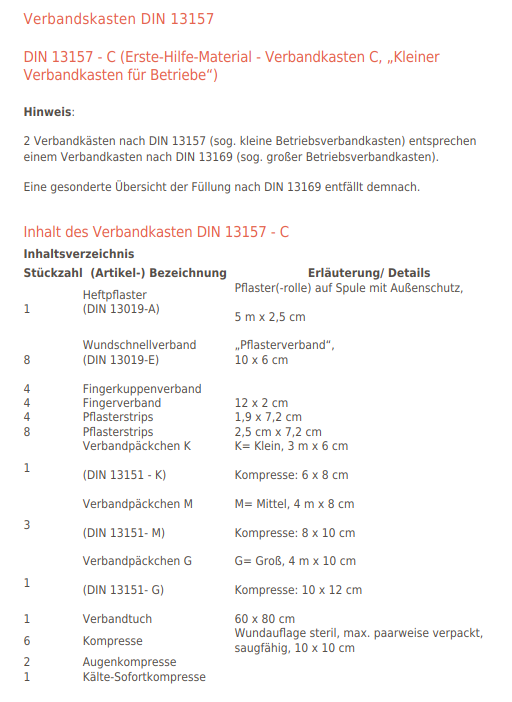 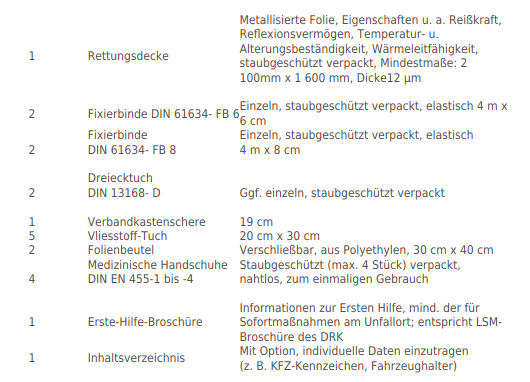 https://www.drk.de/hilfe-in-deutschland/erste-hilfe/verkehrsunfall/verbandkasten-din-13157/ vom 02.04.2020Aushangplan Toilette/ Sanitärraum*   Hier sind die Handelsnamen und die Verbrauchskonzentrationen der verwendeten Reinigungsmittel einzeln aufzuführen. Siehe  Anhang „Dosierungsanweisung Reinigungsmittel“.Aushangplan KücheAushangplan PutzraumPutzmittelräume/ Reinigungsutensilien*   Hier sind die Handelsnamen und die Verbrauchskonzentrationen der verwendeten Reinigungsmittel einzeln aufzuführen. Siehe  Anhang „Dosierungsanweisung Reinigungsmittel“.Dosierungsanweisung ReinigungsmittelStammblatt Hygieneplan DeckblattWichtige TelefonnummernDaten zur EinrichtungManagementaufgaben HygieneUnterweisungen, BelehrungenBesondere MaßnahmenAushangpläne112811121314Hygienerelevante Bereiche – TabellenUnterrichtsräume, Lerngruppenräume, BetreuungsräumeFachräumeLehrerzimmerFlureToilettenMensaTurnhalle mit SanitärräumenErste-HilferaumPutzmittelräume/ ReinigungsutensilienEntsorgung/ Abfall1514161718192022232425Händehygiene26Hinweise des Landesgesundheitsamtes Baden-Württemberg zum Hygieneplan27QuellenangabenAnhangCheckliste: Interne BegehungCheckliste: Überprüfung und Ergänzung der VerbandskästenAushangplan Toilette/ SanitärrumAushangplan KücheAushangplan PutzraumDosierungsanweisung ReinigungsmittelNotarzt / Feuerwehr112Polizei110Unfallarzt / KinderarztUnfallarzt Göppingen:Dr Grill: 07161/ 6560820Dr. Schoppa: 07161/ 969790Kinderarzt Rechberghausen:Dr. Geiger 07161/ 9569590KinderklinikAlb Fils Kliniken Göppingen:07161/ 640Stauferklinikum Mutlangen:07171/ 7010Kinderklinik Olgahospital Stuttgart: 0711/27804Giftnotruf Freiburg0761 19240Leitung der EinrichtungMelanie Müller; 07172/928132TrägervertreterGemeinde Wäschenbeuren; Herr Hagenlocher; 07172/9265530ErsthelferMelanie MüllerChristina OswaldHygienebeauftragte/rThomas BucherSicherheitsbeauftragte/rAndreas RößlerHausmeister / Hauswirtschaft dienstlich / privatThomas BucherReinigungsdienstIntern; Leitung Herr BucherMaterialbeschaffung 
(Desinfektionsmittel etc.)Herr BucherWer meldet den Einsatz?Name und Telefonnummer des AnrufersWo ist es passiert?Angabe der Örtlichkeit (Ort, Straße, Hausnummer, Stockwerk, Hinterhof, Firmengelände)Was ist passiert?Kurze Beschreibung (Unfall, Erkrankung, Vergiftung, Feuer)Wie viele Personen/Tiere sind verletzt? Damit rechtzeitig entsprechend viele Einsatzkräfte entsendet werden können.Warten auf Rückfragen!Wurden alle Angaben gemacht? Eventuell haben Sie in der Aufregung etwas vergessen oder wir nicht richtig verstanden.GesundheitsamtVeterinäramtStraßeWilhelm-Busch-Weg 1Pappelallee 10PLZ  Ort73033 Göppingen73033 GöppingenTelefon (Zentrale)07161/ 202537007161/ 2025401AnsprechpersonTelefonErreichbarkeitFAXE-MailUnfallkasseBetriebsarztStraßeUnfallkasse Baden-Württemberg
Augsburger Straße 700
Gibt es nichtPLZ  Ort70324 StuttgartTelefon (Zentrale)0711 9321-0AnsprechpersonTelefonErreichbarkeitFAX0711 9321-9500E-Mailinfo@ukbw.deFachkraft für ArbeitssicherheitStaatl. Arbeitsschutzbehörde StraßeBAD Gesundheitsvorsorge und Sicherheitstechnik GmbH Ulmer Str. 123Ruppmannstraße 21PLZ  Ort73037 Göppingen70565 StuttgartTelefon (Zentrale)711/ 904-0 und -15000 AnsprechpersonFrau DieckmannRegierungspräsidium Stuttgart; Abteilung 5 Umwelt, Ref. 54.4 Industrie Schwerpunkt ArbeitsschutzTelefon07161/500970 und 0160/ 7134658ErreichbarkeitFAX+497161-500597-50Fax: 0711/ 904 -11190E-MailHannelore.dieckmann@bad-gmbh.dehttp://bad-gmbh.depoststelle@rps.bwl.deHomepage https://rp.baden-wuerttemberg.deName der Einrichtung:Stauferschule GSStraßeSchulstraße 7-9PLZ  Ort73116 WäschenbeurenTelefon07172/ 928132FAX07172/ 928134E-Mailinfo@stauferschule.deBetriebserlaubnis vom:ausgestellt durch:Melanie MüllerTräger:Gemeinde WäschenbeurenStraßeManfred-Wörner-Platz 1PLZ  Ort73116 WäschenbeurenTelefonnummer07172/ 926550Leitung:Bürgermeister Herr VesenmaierTelefonnummer07172/ 9265510E-MailKarl.vesenmaier@waeschenbeuren.deAnzahl BeschäftigteKollegium 121 Sekretärin, 2 Hausmeister, 10 Betreuung, 6 Mensa, 3 ReinigungsteamAnzahl der Kinder:163Anzahl der Gruppen:8 KlassenAltersbereiche:5 – 11 JahreBetreuungszeiten:7.30 – 16.00Art der Essensversorgung:Mensa, warme MahlzeitLieferfirma:Hofmann Menü Manufaktur GmbHLeitung Küche:Frau KrausGebäude (Baujahr)4 Gebäudeteile: altes Schulhaus 1912/13, Nordflügel 1958, Südflügel 1987+Zusatzanbau 1996 Mensatrakt 2009Raumanzahl und m²:UG: 20 mit technischem Bereich, Sanitärbereich  und LagerräumeEG: 17OG 31Gruppenräume (Anzahl, m²)UG3: ohne SanitärbereichEG: 9 ohne SanitärbereichOG: 16 ohne SanitärbereichSchlafräume (Anzahl, m²)keineSanitärräume (Ausstattung, m²)UG: 1 Damen WC-Raum ((1 Waschbecken, 1 Seifenspender, 1 fest montierter Spender für Papierhandtücher, 2 WC, 1 Mülleimer), 1 Herren WC-Raum ((1 Waschbecken, 1 Seifenspender, 1 fest montierter Spender für Papierhandtücher, 2 WC, 1 Mülleimer), EG: : Jungen WC-Raum (4 Handwaschbecken, 4 Seifenspender, 2 elektrischen Lufthandtrockner, 8 WCs); 1 Unisex WC-Raum (1 Waschbecken, 1 Seifenspender, 1 fest montierter Spender für Papierhandtücher, 1 WC, 1 Mülleimer), 1 Behinderten-WC- Raum  (1 Waschbecken, 1 Seifenspender, 1 fest montierter Spender für Papierhandtücher, 1 WC, Mülleimer)OG: Mädchen WC-Raum (4 Handwaschbecken, 4 Seifenspender, 2 elektrischen Lufthandtrockner, 8 WCs); 1 Unisex WC-Raum (1 Waschbecken, 1 Seifenspender, 1 fest montierter Spender für Papierhandtücher, 1 WC, 1 Mülleimer), 1 Behinderten-WC- Raum  (1 Waschbecken, 1 Seifenspender, 1 fest montierter Spender für Papierhandtücher, 1 WC, Mülleimer)Weitere Räume (Art, m²)Technische Räume, Lagerräume, Fachräume (Kunst, Technik, Ton, Gymnastik, Band, Musik, PC, Schuküche), Umkleiden, Betreuungsräume, Lehrerzimmer, Verwaltungsräume, Konferenzzimmer, Besprechungsräume, Kopierzimmer , Schülerbücherei, Aula, MensaAußengelände (m²)3 Pausenhofbereiche (hinterer Pausenhof, mittlerer, vorderer)Entsorgung Abfall (Firma):EVGStandort der Mülltonnen:Müllhütte im Außenbereich neben dem alten SchulhausLeerungstage:Mittwochs 14-tägig, Papier auf Abruf, Sonder-/ Sperrmüll auf AbrufWasWannWomitWieWerErstellung, Überprüfung und Aktualisierung des Hygieneplans 1 x jährlich Wechsel von 
Desinfektionsmitteln etc.Wechsel von Abläufen (z. B. neue Reinigungsfirma)Hygieneplanschriftliche ÜberarbeitungÜberarbeitung des Hygieneplans SchulleiterWeitere Aufgaben Hausmeister Interne 
Hygienebegehung1 x jährlichCheckliste (Anhang)schriftliche DokumentationSchulleitung mit HausmeisterMeldung an das Gesundheitsamt (§ 34 IfSG)unverzüglich nach Bekanntwerdennach örtlichen Gegebenheiten:Formular des Gesundheitsamtes oder telefonischschriftlich per FAXtelefonischSchulleitung/StellvertretungAushang bei übertrag-baren Krankheitenimmer bei meldepflichtigen Erkrankungen Aushang, interner Postverteiler oder per E-MailSekretariat Überprüfung und Ergänzung Verbandkastenmind. 1 x jährlichMaterialergänzung bei BedarfInhaltsliste( Anhang)Sicherheitsbeauftragte/rWasWannWomitWieWerBelehrung Personal(§ 35 IfSG)bei Arbeitsaufnahmealle 2 Jahre wiederholenBelehrungsbogen nach § 35 IfSGschriftlich ausreichend,
Belehrung bestätigen lassenSchulleitung  Belehrung Sorgeberechtigte (§ 34 IfSG)bei AufnahmeBelehrungsbogen nach § 34 Abs. 5 IfSGschriftlich ausreichend,
Belehrung bestätigen lassenSchulleitungBelehrung Umgang mit Lebensmitteln (§ 43 IfSG)bei Arbeitsaufnahme
(Erstbelehrung)bei Arbeitsaufnahme
alle 2 Jahre wiederholenInhalte nach §§ 42/43 IfSG
Inhalte nach §§ 42/43 IfSG
Inhalte nach §§ 42/43 IfSGmündlich und schriftlich
mündlich, ggf. ergänzt durch schriftliches Materialmündlich, ggf. ergänzt durch schriftliches MaterialMensa: Frau KrausGesundes Pausenfrühstück: aktuelle LeitungSchulfest: aktuelle Elternbeiratsvorsitzende/rBewirtung Förderverein: Vorsitzende/rBelehrung nach Lebensmittelhygienerechtbei Arbeitsaufnahme1 x jährlich wiederholenAnlage 1 der Lebensmittelhygiene-Verordnungmündlich oder schriftlich; Belehrung bestätigen lassenMensa: Frau KrausEinweisung in Hygieneplan: päd. Personalbei Arbeitsaufnahme1 x jährlich wiederholenHygieneplanschriftlich bestätigen lassen
auf Änderungen hinweisenSchulleitung  in 1. Gesamtlehrerkonferenz des SJEinweisung in Hygieneplan: Reinigungspersonalbei Arbeitsaufnahme1 x jährlich wiederholenHygieneplanschriftlich bestätigen lassen
auf Änderungen hinweisenHausmeister Herr BucherWasWannWomitWieWerVerunreinigte Oberflächen desinfizierenbei Verunreinigung mit Erbrochenem, Blut, Stuhl, UrinFlächen-Desinfektionsmittel (mindestens begrenzt viruzid PLUS)Einmalhandschuhe anziehenmit getränktem Einmaltuch Verunreinigung aufnehmen und sofort entsorgendesinfizierenEinmalhandschuhe entsorgenHändedesinfektionPäd. Fachkräfte/
ReinigungspersonalRäume umgehend querlüftenbei Erbrechen in RäumenKinder aus dem Raum bringen (Einatmen der infektiösen Luft (Aerosole) vermeiden)Päd. FachkräfteFlächenreinigung intensivieren
(auch alle Handkontaktflächen wie z. B. Tür-, Fenstergriffe, Schalter, Telefone)Bei gehäuften Magen-Darm-ErkrankungenReinigungsmittel, ggf. Flächen-Desinfektionsmittel (mindestens begrenzt viruzid PLUS)Schutzhandschuhe verwendenIntervalle verkürzenReinigungspersonalMaßnahmen beiMeldepflichtigen Erkrankungen nach § 34 IfSGim AusbruchsfallAbsprache mit dem GesundheitsamtSchulleitung/Stellvertretung Hände- und Flächen-Desinfektionsmittel „begrenzt viruzid PLUS“ verwendenbei vermehrtem Auftreten von Magen-Darm-Erkrankungen ohne Erregernachweisbei Verdacht auf Noro-, Rota-, Adeno- und Astrovirus-ErkrankungenFlächen-Desinfektionsmittel (mindestens begrenzt viruzid PLUS)
Händedesinfektionsmittel (mindestens begrenzt viruzid PLUS)Flächendesinfektion

Händedesinfektion (Einwirkzeit beachten)Reinigungspersonal/
Päd. FachkräfteAn Händehygiene erinnernbei Krankheitshäufungen (z. B. grippale Infekte, Durchfall, Erbrechen, Husten)bei Krankheitshäufungen (z. B. grippale Infekte, Durchfall, Erbrechen, Husten)bei Krankheitshäufungen (z. B. grippale Infekte, Durchfall, Erbrechen, Husten)alleWasWannWomit*WieWieWerLüften a

Große PauseMindestens alle 45 min;Lerngruppen- und Betreuungsräume nach Benutzung bzw. alle 45 minFenster öffnen2 – 5 min Stoßlüftung(bei kalter Temperatur kürzer,bei warmer Temperatur länger)5 – 10 minLehrerinnen und Lehrer, 
Schülerinnen und SchülerLehrerinnen und Lehrer, 
Schülerinnen und SchülerWaschbecken/Türgriffe2 x pro SchulwocheReinigungsmittelfeucht wischenReinigungspersonalReinigungspersonalTische/Stühlenach Bedarf, mindestens jedoch 1x pro Woche feuchtReinigungsmittelfeucht wischenReinigungspersonalReinigungspersonalFußbodennach Bedarf, 
mindestens 1x pro Woche
Nebenräume 1x pro WocheReinigungsmittelsaugen/feucht wischenReinigungspersonalReinigungspersonalSchränke/Regalenach Bedarf,
mindestens 4x jährlichReinigungsmittelfeucht wischenReinigungspersonalReinigungspersonalHeizkörpernach Bedarf,
mindestens 6x jährlichReinigungsmittelfeucht wischenReinigungspersonalReinigungspersonalSpielzeug , Medien (benutztes)bei Verunreinigungmind. alle  6  -12 Monate
Reinigungsmittel;
wenn möglich:
Waschmaschine oder
Spülmaschinefeucht wischen

mindestens 60°C
mindestens 65°CBetreuungsräume: BetreuungspersonalSonstige Räume: ReinigungspersonalBetreuungsräume: BetreuungspersonalSonstige Räume: ReinigungspersonalWasWannWomit*WieWieWerLüften a

Große PauseNach Benutzung bzw. Mindestens alle 45 minFenster öffnen2 – 5 min Stoßlüftung(bei kalter Temperatur kürzer,bei warmer Temperatur länger)5 – 10 minLehrerinnen und Lehrer, 
Schülerinnen und SchülerLehrerinnen und Lehrer, 
Schülerinnen und SchülerWaschbecken/Türgriffetäglich nach SchulendeReinigungsmittel*feucht wischenReinigungspersonalReinigungspersonalTische/Stühlenach Bedarf, mindestens jedoch 1x pro Woche feuchtReinigungsmittel*feucht wischenReinigungspersonalReinigungspersonalFußbodennach Bedarf, 
mindestens 2-3x pro Woche
Nebenräume 1x pro WocheReinigungsmittel*saugen/feucht wischenReinigungspersonalReinigungspersonalSchränke/Regalenach Bedarf,
mindestens 4x jährlichReinigungsmittel*feucht wischenReinigungspersonalReinigungspersonalHeizkörpernach Bedarf,
mindestens 6x jährlichReinigungsmittel*feucht wischenReinigungspersonalReinigungspersonalSpielzeug , Medien (benutztes)bei Verunreinigungmind. alle  12 Monate
Reinigungsmittel;
wenn möglich:
Waschmaschine oder
Spülmaschinefeucht wischen

mindestens 60°C
mindestens 65°CBetreuungsräume: BetreuungspersonalSonstige Räume: ReinigungspersonalBetreuungsräume: BetreuungspersonalSonstige Räume: ReinigungspersonalWasWannWomit*WieWieWerLüften a

Große PauseNach BenutzungFenster öffnen2 – 5 min Stoßlüftung(bei kalter Temperatur kürzer,bei warmer Temperatur länger)5 – 10 minLehrerinnen und LehrerLehrerinnen und LehrerWaschbecken/Türgriffetäglich nach SchulendeReinigungsmittelfeucht wischenReinigungspersonalReinigungspersonalTische/Stühlenach Bedarf, mindestens jedoch 1x pro Woche feuchtReinigungsmittelfeucht wischenReinigungspersonalReinigungspersonalFußbodennach Bedarf, 
mindestens 1x pro WocheReinigungsmittelsaugen/feucht wischenReinigungspersonalReinigungspersonalSchränke/Regalenach Bedarf,
mindestens 4x jährlichReinigungsmittelfeucht wischenReinigungspersonalReinigungspersonalKücheNach Bedarf,Oberflächen mind. 1x wöchentlich, Außen- und Innenputz mindestens 2x jährlichReinigungsmittelFeucht wischenReinigungspersonalReinigungspersonalHeizkörpernach Bedarf,
mindestens 6x jährlichReinigungsmittelfeucht wischenReinigungspersonalReinigungspersonalSpielzeug , Medien (benutztes)bei Verunreinigungmind. alle  6  -12 Monate
Reinigungsmittel;
wenn möglich:
Waschmaschine oder
Spülmaschinefeucht wischen

mindestens 60°C
mindestens 65°CReinigungspersonalReinigungspersonalWasWannWomit*WieWieWerFußböden 2 x die Wochebei VerunreinigungBodenreiniger*Textile Fußböden:
Staubsaugerfeucht wischen
oder saugen/ kehrenReinigungspersonalReinigungspersonalSchmutzfangmattentäglichbei Verunreinigungmind. 2x jährlichStaubsaugerReinigungsmittel*absaugen/ausschüttelnwaschen bzw. Hochdruckreiniger (je nach Modell)Reinigungspersonal

Reinigungspersonal

Türgriffe, Lichtschaltertäglichbei VerunreinigungReinigungsmittel*feucht wischenReinigungspersonalReinigungspersonalTüren/Mobiliar/ 
Glasflächen/Heizkörper/ Leuchtenmind. 1-2x jährlich bei VerunreinigungReinigungsmittel*feucht wischenReinigungspersonal/ externe FirmaReinigungspersonal/ externe FirmaGarderobe/Kleiderablagemind. 1-2x jährlich bei VerunreinigungReinigungsmittel*feucht wischenReinigungspersonalReinigungspersonalWasWannWomit*WieWerWC/Urinal täglich und bei VerunreinigungSanitärreiniger*feucht wischenReinigungspersonalHandwaschbecken/Türgriffetäglich und bei VerunreinigungReinigungsmittel*feucht wischenReinigungspersonalWandfliesen/ Trennwände im Spritzbereichtäglich und bei VerunreinigungReinigungsmittel*feucht wischenReinigungspersonalFußbödentäglich und bei VerunreinigungReinigungsmittel*feucht wischenReinigungspersonalWasWannWomitWieWerHändewaschenvor Beginn der TätigkeitenWaschlotion in Spendern, 
Einmalhandtuchauf die feuchte Haut geben, mit Wasser aufschäumenalleHändedesinfektionbei Arbeitsbeginn in der Küchenach empfindlichen Arbeiten (z. B. Eier aufschlagen, rohe Hähnchen, roher Fisch)Händedesinfektionsmittel3-5 ml auf der trockenen Haut gut verreiben; 
30 Sekunden benetzenhauswirtschaftliche KraftWunden
(nicht infiziert)vor dem Umgang mit Lebensmittelnwasserdichtes Pflaster, EinmalhandschuhWunde abdeckenalleArbeitsflächenSchneidbretteralle Arbeitsflächen sind nach Beendigung der Arbeit an dem jeweiligen Tag zu reinigennach Umgang mit tierischen LebensmittelnReinigungsmittel*Mit Flächendesinfektionsmittelfeucht wischendesinfizieren,
nach der Einwirkzeit mit klarem Wasser abspülenhauswirtschaftliche KraftSpülbecken/Waschbecken/Armaturentäglich und bei VerunreinigungReinigungsmittel*Flächendesinfektionsmittelfeucht wischendesinfizierenhauswirtschaftliche KraftTöpfe, Geschirr, 
Besteck, Fläschchennach Benutzung Geschirrspülmittel Spülmaschine (65°C)
Fläschchen vorspülenhauswirtschaftliche KraftGrill- u. Backgeräte, Dunstabzugshaubenach BenutzungReinigungsmittel*feucht wischenhauswirtschaftliche KraftKühlschrankalle 1 - 4 WochenReinigungsmittel*feucht wischenhauswirtschaftliche KraftGefrierschrank/
Gefriertruhenach Bedarf, mind. 2 x jährlichReinigungsmittel *abtauen,
feucht wischenhauswirtschaftliche KraftLagerregale und -schränkenach Bedarf, mind. 2 x jährlichReinigungsmittel*feucht wischenhauswirtschaftliche KraftTürklinkentäglichbei Verschmutzung sofortReinigungsmittel*feucht wischenReinigungspersonalFenstergriffe, Lichtschalter, Möbelgriffewöchentlichbei Verschmutzung sofortReinigungsmittel*feucht wischenReinigungspersonalWasWannWomitWieWerFußbödentäglichbei VerunreinigungBodenreiniger*feucht wischenReinigungspersonalWände/Türen/
sonstige Möbel/Fensterbänkeregelmäßig nach Bedarf mindestens 2 x jährlichReinigungs-/Pflegemittel*feucht abwischenReinigungspersonalGeschirrtücher
Reinigungstücherarbeitstäglich wechselnWaschmaschine
90°C
staubgeschützt aufbewahrenhauswirtschaftliche KraftAbfalleimerarbeitstäglichReinigungsmittel*Müllbeutel entsorgen
feucht wischenhauswirtschaftliche KraftTische, an denen die Kinder essennach dem EssenReinigungsmittel*feucht abwischenPäd. FachkräfteWasWannWomit*WieWerSitzbänke (Turnhalle)bei Bedarf, 
2 x jährlichReinigungsmittel*feucht wischenReinigungspersonalDuschenatäglichReinigungsmittel*feucht wischenReinigungspersonalHandwaschbeckentäglich und bei VerunreinigungReinigungsmittel*feucht wischenReinigungspersonalFußboden (Umkleidea)täglich und bei Verunreinigung Reinigungsmittel*feucht wischenReinigungspersonalFußboden (Sporthallea, b)je nach Nutzungsgrad und bei Verunreinigung, mind. 1 - 2x pro WocheReinigungs- und Pflegemittel*feucht wischenReinigungspersonalWasWannWomit*WieWerLiegetäglich, 
bei Verunreinigung sofortReinigungsmittelDesinfektionsmittel **feucht wischen 
Einwirkzeit beachtenErsthelfer/VerantwortlicherOberflächen des Mobiliars1x monatlich
bei Verschmutzung mit Blut, Serum, Sekreten, Urin, Stuhl oder Erbrochenem sofortReinigungsmittel
Desinfektionsmittel **feucht wischen
Einwirkzeit beachtenErsthelfer/VerantwortlicherWaschbeckentäglichReinigungsmittel*feucht wischenErsthelfer/VerantwortlicherFußbodentäglich, 
bei Verschmutzung mit Blut, Serum, Sekreten, Urin, Stuhl oder Erbrochenem sofortReinigungsmittel
Desinfektionsmittel **feucht wischen
Einwirkzeit beachtenErsthelfer/VerantwortlicherWasWannWomit*WieWerPutzmittelraum2 x jährlich aufräumen und reinigen (Geräte, Oberflächen)ReinigungsmittelHausmeisterReinigungsutensilienReinigung nach Gebrauch und bei BedarfEinwegutensilien sind sofort zu entsorgen.Mehrwegutensilien sind nach Gebrauch zu reinigen bzw. zu waschen.ReinigungspersonalReinigungsmittel: sachgerechte Lagerung, Bestandmindestens einmal monatlich prüfenHausmeisterWasWannWomit*WieWerAbfallUnterricht-/Lerngruppen-/Betreuungsräume: mit der ReinigungSchulküche: nach Benutzungsonstige Schulräume: mit der ReinigungMensa: täglich nach BenutzungAlle zwei Wochen mittwochsGenerell ReinigungspersonalAbfall Schulküche: päd. Personal bringt zu Sammelstelle (Hütte)Mensa: MensapersonalGelber SackMensa: täglichalle weiteren Räume mit der ReinigungAlle zwei Wochen donnerstagsReinigungspersonalPapier/ PappewöchentlichZur Sammelstelle bringenAbholung durch Dienstleister nach Anweisung durch HausmeisterPäd. Personal bringt zu Sammelstelle (Hütte);Abholung: Dienstleister nach Anweisung des HausmeisterSondermüllbei BedarfInformation an HausmeisterHausmeister übernimmt Entsorgung bzw. ordnet diese anDienstleister nach Anweisung des HausmeistersWasWannWomit*WieWerHände waschen
(Personal)zum Dienstbeginnvor Umgang mit Lebensmittelnvor dem Essennach Toilettenbenutzungnach Tierkontaktbei VerschmutzungWaschlotion in Spendernauf die feuchte Haut geben und mit Wasser aufschäumenPersonalHände waschen
(Schülerinnen und Schüler)nach dem Spielenvor dem Essennach Toilettengangnach Tierkontaktbei VerschmutzungWaschlotion in Spendernauf die feuchte Haut geben und mit Wasser aufschäumenSchülerinnen und Schüler Hände desinfizierennach Kontakt mit Blut, Stuhl, Urin, Erbrochenem oder anderen Sekretennach Ablegen der Schutzhandschuhenach Verunreinigung mit infektiösem MaterialHändedesinfektionsmittel (VAH-Listung empfohlen)ausreichende Menge, 
mind. 3 - 5 ml auf der trockenen Haut gut verreibenPersonal(bedarfsweise auch Schülerinnen und Schüler)Prophylaktische 
Händedesinfektionvor dem Anlegen von Pflastern und VerbändenHändedesinfektionsmittel (VAH-Listung empfohlen)ausreichende Menge, 
mind. 3 - 5 ml auf der trockenen Haut gut verreibenPersonalHände pflegennach dem HändewaschenHautcreme aus Tuben oder Spendernauf trockenen Händen gut verreibenAlleWasWannWomit*WieWerWC/Urinal täglich und bei VerunreinigungSanitärreiniger*feucht wischenReinigungspersonalHandwaschbecken/Türgriffetäglich und bei VerunreinigungReinigungsmittel*feucht wischenReinigungspersonalWandfliesen/ Trennwände im Spritzbereichtäglich und bei VerunreinigungReinigungsmittel*feucht wischenReinigungspersonalFußbödentäglich und bei VerunreinigungReinigungsmittel*feucht wischenReinigungspersonalMonat:Monat:Monat:Monat:Erledigt am (Datum)UnterschriftErledigt am (Datum):Unterschrift1.16.2.17.3.18.4.19.5.20.6.21.7.22.8.23.9.24.10.25.11.26.12.27.13.28.14.29.15.30.31.WasWannWomit*WieWerPutzmittelraum2 x jährlich aufräumen und reinigen (Geräte, Oberflächen)Reinigungs-mittelHausmeisterReinigungs-utensilienReinigung nach GebrauchEinwegutensilien sind sofort zu entsorgen.Mehrwegutensilien sind nach Gebrauch zu reinigen bzw. zu waschen.ReinigungspersonalReinigungsmittel: sachgerechte Lagerung, Bestandmindestens einmal monatlich prüfenHausmeisterReinigungsmittel/ Erledigt am (Datum):Unterschrift Hausmeister:Putzmittelraum/ Erledigt am (Datum):Unterschrift Hausmeister:JanuarHalbjahrFebruarMärzHalbjahrAprilMaiJuniJuliAugustSeptemberOktoberNovemberDezemberProduktAnwendungsbereichKonzentrationBuzil S 780 Corridor DailyLinoleum, Parkett50 ml auf 10 l WasserBuzil G 520 GlasreinigerGlas Fensterrahmen, KunststoffoberflächenGebrauchsfertig, muss nicht verdünnt werdenBuzil G 490 EROLFeinsteinzeugböden (1992er Anbau, Küche)50 ml auf 10 l WasserBuzil G 481 Blitz CitroFliesenböden aller Art, Kunststoffoberflächen, in Ausnahmen auch Parkett und Linoleum50 ml auf 10 l WasserBuzil G 555 Clean UpFleckenentferner für SchultischePur auf ReinigungstuchBuzil T 464 BucasanUnterhaltsreiniger für Toiletten und Urinale sowie WC-Böden und ArmaturenPur in WC und Urinale50 ml auf 10 l in Wasser  für WC-Böden, Waschbecken und ArmaturenBuzil G 465WC-Grundreiniger für extrem hartnäckige VerschmutzungNur im Ausnahmefall!!!Pur in WAC und Urinale